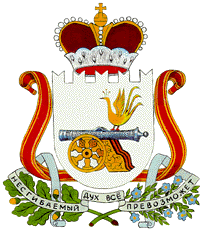 СОВЕТ ДЕПУТАТОВБАРСУКОВСКОГО СЕЛЬСКОГО ПОСЕЛЕНИЯМОНАСТЫРЩИНСКОГО РАЙОНА СМОЛЕНСКОЙ ОБЛАСТИР Е Ш Е Н И Еот 14.11.2017 года № 27О внесении изменений в решение Совета депутатов Барсуковского сельского поселения Монастырщинского района Смоленской области от 16.02.2015 года № 3 «Об утверждении Правил присвоения, изменения и аннулирования адресов на территории Барсуковского сельского поселения Монастырщинского района Смоленской области»В соответствии с Федеральным законом «О федеральной информационной адресной системе и о внесении изменений в Федеральный закон «Об общих принципах организации местного самоуправления в Российской Федерации», постановлением Правительства Российской Федерации от 19.11.2014 № 1221 «Об утверждении Правил присвоения, изменения и аннулирования адресов», Уставом Барсуковского сельского поселения Монастырщинского района Смоленской области, Совет депутатов Барсуковского сельского поселения Монастырщинского района  Смоленской области РЕШИЛ:1. Внести в решение Совета депутатов Барсуковского сельского поселения Монастырщинского района Смоленской области от 16.02.2015 года № 3 «Об утверждении Правил присвоения, изменения и аннулирования адресов на территории Барсуковского сельского поселения Монастырщинского района  Смоленской области» следующие изменения:1.1. в приложении к решению наименование «Правила присвоения, изменения и аннулирования адресов» дополнить словами «на территории Барсуковского сельского поселения Монастырщинского района  Смоленской области».1.2. в абзаце четвертом пункта 31 Правил присвоения, изменения и аннулирования адресов на территории Барсуковского сельского поселения Монастырщинского района  Смоленской области слова «уполномоченный орган» заменить словом «Администрация».2. Настоящее решение опубликовать в информационном вестнике Барсуковского сельского поселения «Наш вестник» и разместить на официальном сайте Администрации Барсуковского сельского поселения в сети Интернет.3. Контроль за исполнением настоящего решения оставляю за собой.Глава муниципального образованияБарсуковского сельского поселенияМонастырщинского районаСмоленской области                                                                                 Т.В. Попкова 